Rozpočtové opatření č. 17/2020Schválené Radou města Klimkovice dne 31. 8. 2020Rada města Klimkovice s c h v a l u j e úpravu rozpočtu pro rok 2020 – rozpočtové opatření č. 17/2020, kterým se:snižují výdaje§	pol	    Název										Částka6409      5xxx	    Ostatní činnosti j.n.					             o                         17.000 Kč 		    Celkem se výdaje snižují	 			             o                         17.000 Kčzvyšují příjmyzvyšují příjmy§polNázevČástka4122Neinvestiční přijaté transfery od krajů UZ 680o20.450 Kč4111Neinvestiční přijaté transf. z všeobecné pokl. správy SR UZ98193o124.000 Kč63202xxxPojištění funkčně nespecifikovanéo10.428 Kč1122Daň z příjmu právnických osob za obce170.990 KčCelkem se příjmy zvyšujío 325.868 Kčzvyšují výdajezvyšují výdaje§polNázevČástka21415xxxVnitřní obchod UZ 680o20.450 Kč61155xxxVolby do zastupitelstev ÚSC UZ 98193o124.000 Kč22215xxxProvoz veřejné silniční dopravyo10.428 Kč33265xxxPořízení, zachování a obnova hodnot místního kulturního, …o17.000 Kč63995xxxOstatní finanční operaceo170.990 KčCelkem se výdaje zvyšujío 342.868 Kč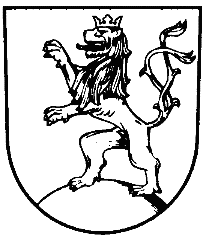 